Estamos realizando una encuesta para conocer su opinión ciudadana con respecto a la calidad y la atención del servicio ofrecido por el Instituto Distrital de Patrimonio – IDPC. Recuerde que sus respuestas son voluntarias, confidenciales y se utilizarán para mejorar el servicio. Fecha: __________________¿Qué tipo de gestión vino a realizar en esta ocasión?¿Cómo califica la calidad de la prestación del servicio ofrecido por la entidad?Nombre del funcionario que lo atendió: ________________________________________________________¿La entidad le dio respuesta efectiva a su requerimiento?Califique los siguientes aspectos relacionados con el servicio recibido.Ahora, permítanos conocerle un poco mejor Nombre completo ________________________________________________________________Correo electrónico _______________________________________________________________En los términos de la Ley 1581 de 2012, manifiesto expresamente que autorizo, de manera libre, previa y voluntaria, al Instituto Distrital de Patrimonio Cultural a dar el tratamiento de los datos suministrados por mí a través de este formulario, de acuerdo con las Políticas de Tratamiento y Protección de Datos Personales del IDPC publicadas en el siguiente enlace: http://idpc.gov.co/transparencia-y-acceso-a-la-informacion-publica/ley_transparencia_idpc/ *		Sí ___   No___               Gracias por ayudarnos a mejorar1Solicitar un trámite o servicio2Presentar un reclamo o queja3Solicitar una información 4Solicitar Asesoría Técnica Personalizada5 Otro     - ¿Cuál?  __________________________Muy Malo 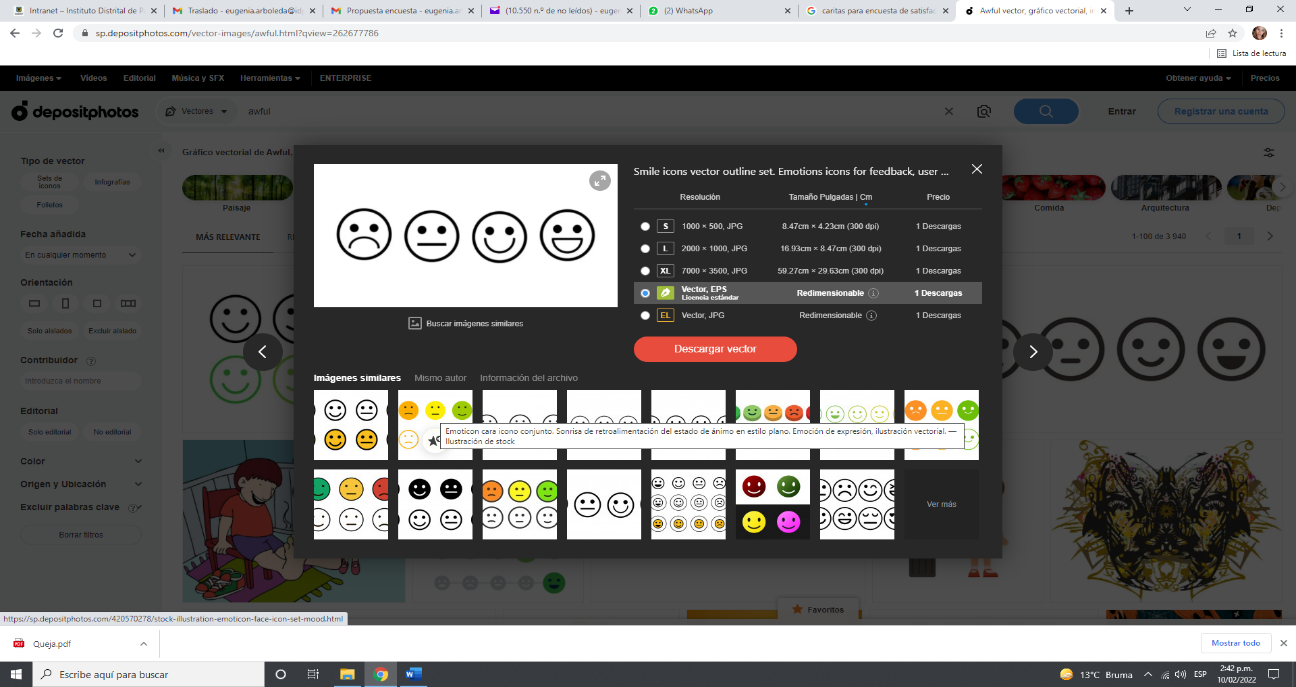 Malo 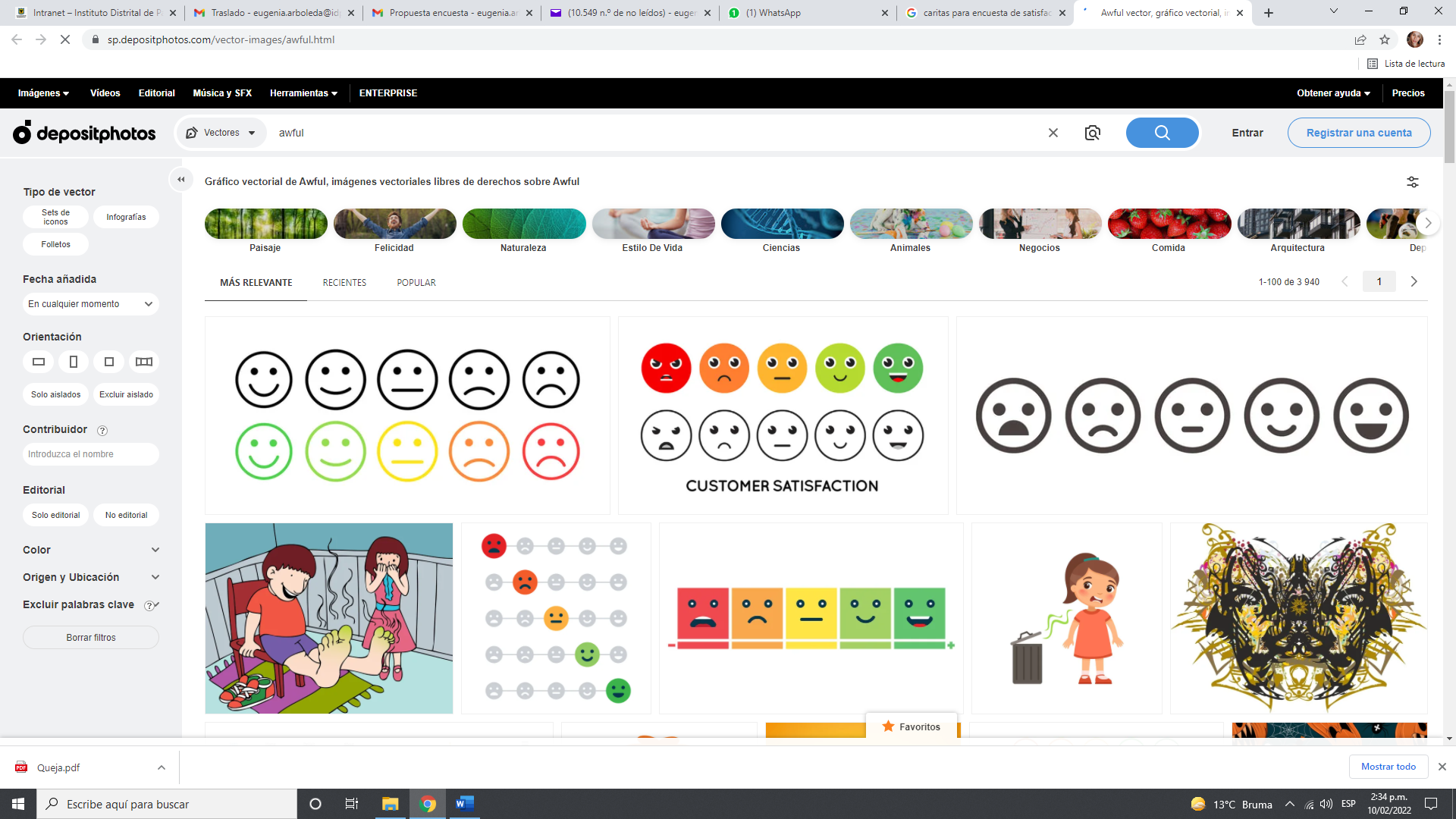 Regular  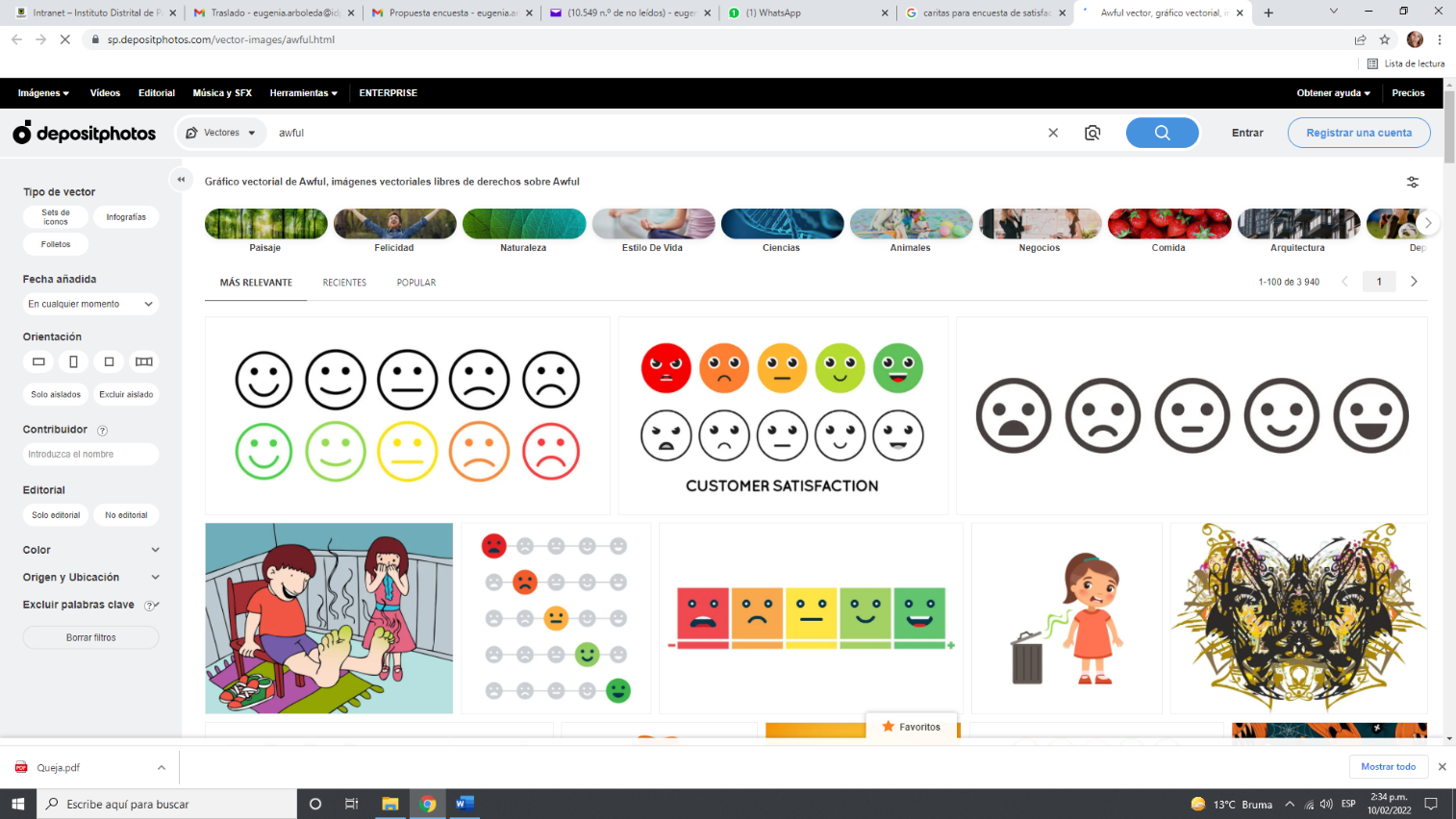 Bueno 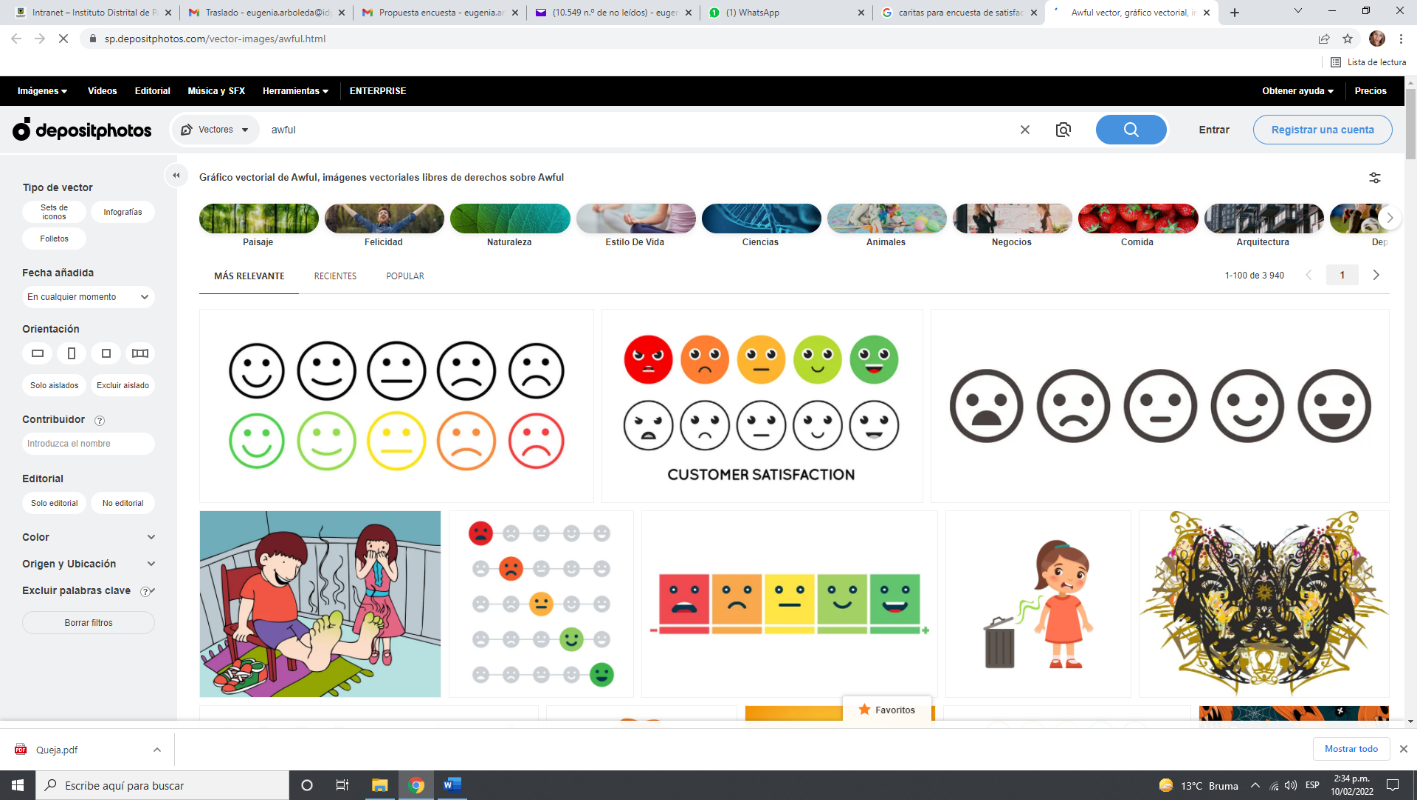 Excelente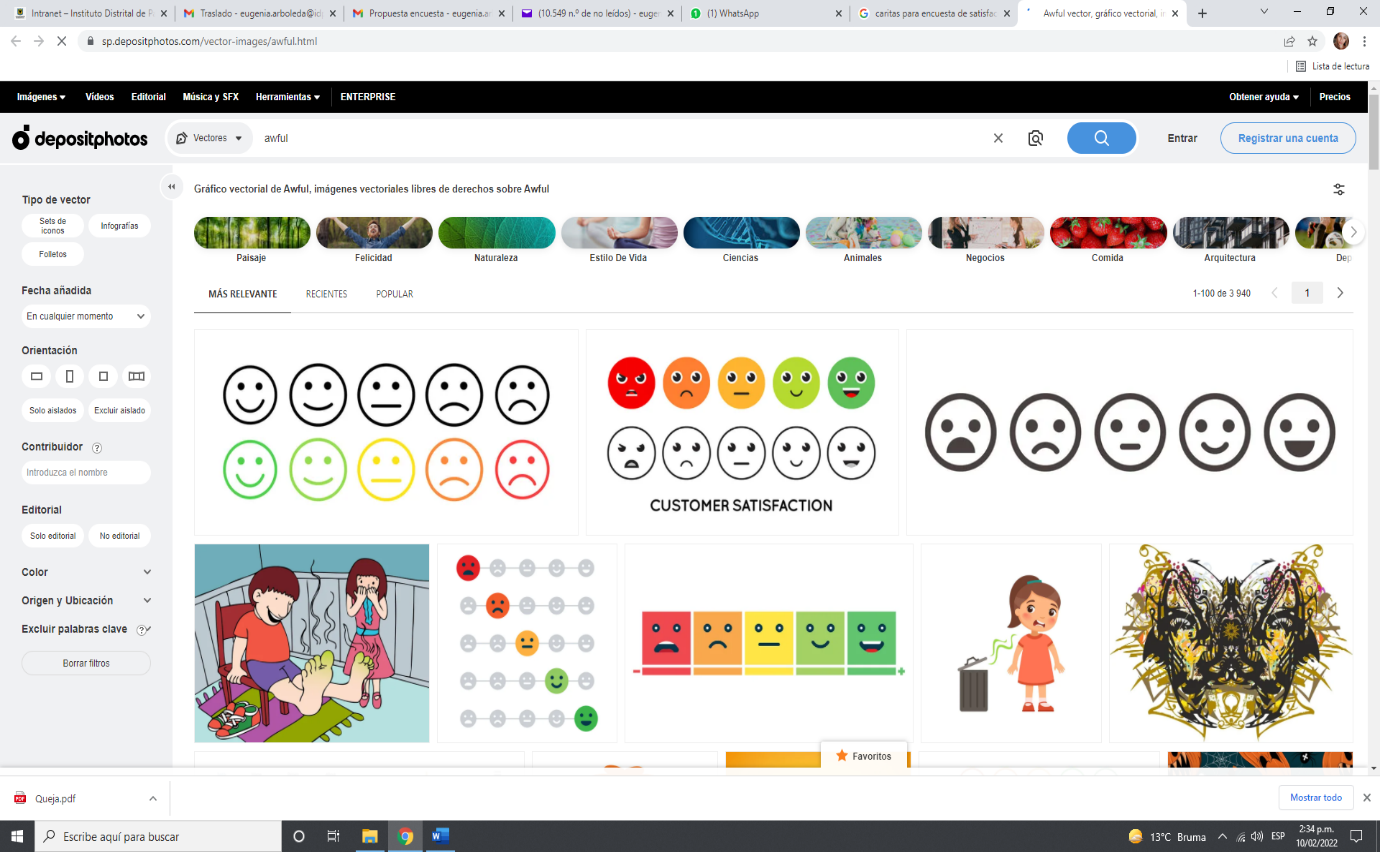 1SI2NO¿Por qué?AtributoMuy maloMaloRegularBuenoExcelenteClaridad de los requisitos y términosConocimiento y manejo del tema por parte del profesional que atendió solicitud.Cumplimiento del horario de atención por parte del funcionario que lo atendió.AmabilidadSatisfacción frente al servicio recibido